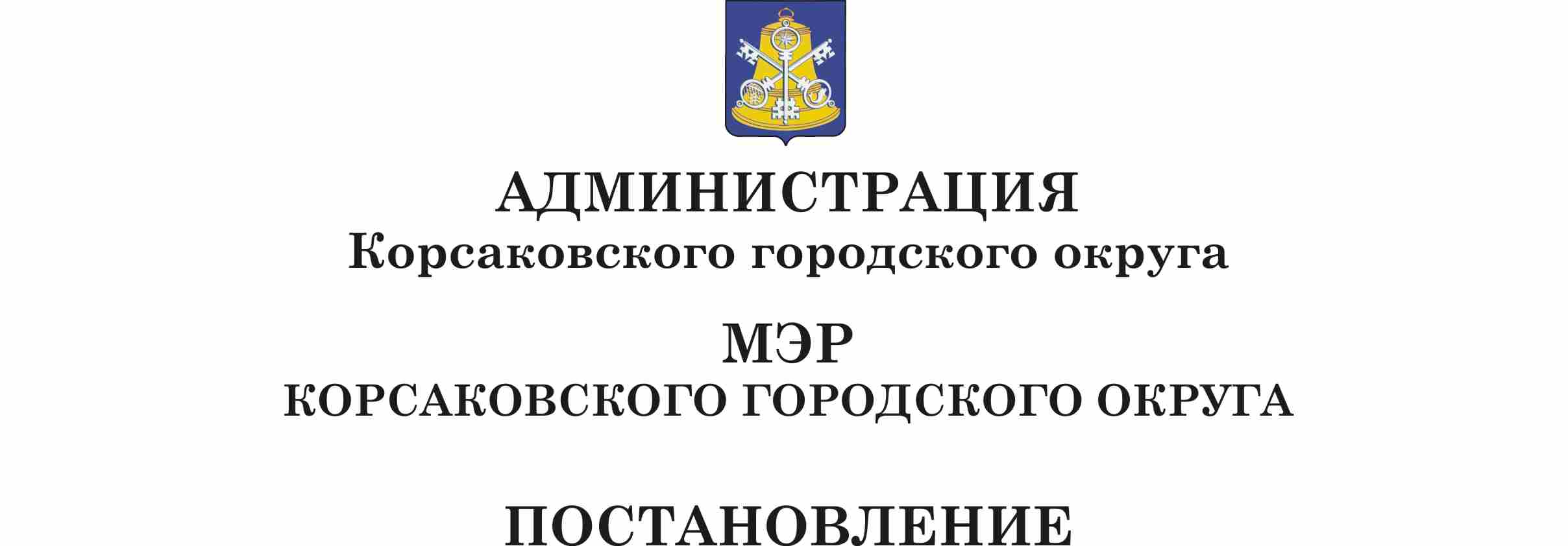 В соответствии с Федеральными законами от 21.12.1994 № 68-ФЗ «О защите населения и территории от чрезвычайных ситуаций природного и техногенного характера», от 12.02.1998 № 28-ФЗ «О гражданской обороне», от 06.10.2003 № 131-ФЗ «Об общих принципах организации местного самоуправления в Российской Федерации», постановлениями мэра Корсаковского городского округа от 15.04.2014 № 612 «Об утверждении Перечня муниципальных программ Корсаковского городского округа», от 17.03.2014 № 397 «Об утверждении Положения о разработке, реализации и оценке эффективности муниципальных программ Корсаковского городского округа», от 07.05.2014 № 722 «Об утверждении методических указаний по разработке и реализации муниципальных программ Корсаковского городского округа» ПОСТАНОВЛЯЮ:1. Утвердить муниципальную программу «Защита населения и территории Корсаковского городского округа от чрезвычайных ситуаций природного и техногенного характера» (прилагается).	2. Опубликовать настоящее постановление в газете «Восход».МэрКорсаковского городского округа	                                                                              Л.Б. МудроваМУНИЦИПАЛЬНАЯ ПРОГРАММА«Защита населения и территории Корсаковского городского округа от чрезвычайных ситуаций природного и техногенного характера»Паспорт муниципальной программыРаздел 1. Характеристика основных проблем, решение которых осуществляется путем реализации муниципальной программыВажным условием устойчивого развития сообщества является обеспечение безопасности его жизнедеятельности - создание условий для безопасной жизни человека, семьи, общества в целом.Ежегодно на территории Корсаковского городского округа возникает до10 чрезвычайных ситуаций природного и техногенного характера, в результате которых населению, объектам жизнеобеспечения, территориям населенных пунктов наносится большой материальный и экологический ущерб.Источниками событий чрезвычайного характера в муниципальном образовании являются опасные природные явления и техногенные аварии на коммунально-энергетических сетях. Опасные природные явления, представляющие собой потенциальный источник угроз и рисков жизнедеятельности человека и хозяйственного потенциала Корсаковского городского округа, включают в себя:- опасные геологические процессы (землетрясения);- опасные гидрометеорологические явления (сильные ветры, осадки и метели, интенсивные гололедно-изморозевые отложения, сильные морозы, наводнения);- опасные процессы биогенного характера (пожары, эпидемии, вызванные природно-очаговыми заболеваниями животных).Следует также отметить, что на сегодняшний день на территории Корсаковского городского округа расположены потенциально опасные объекты: 9 химически опасных объектов, 14 пожаровзрывных объектов, 1 гидротехническое сооружение, 6 зон подтопления территорий населенных пунктов паводковыми, дождевыми и талыми водами. Данная муниципальная программа разработана для последовательного и планомерного решения задач в области гражданской обороны, защиты и повышения безопасности населения на территории Корсаковского городского округа, уменьшения рисков и минимизации потерь от чрезвычайных ситуаций. Раздел 2. Описание основных целей и задач муниципальной программыОсновной целью программы является повышение уровня безопасности населения и территории Корсаковского городского округа от угроз возникновения чрезвычайных ситуаций природного и техногенного характера.Основными задачами являются:- обновление материально-технического резерва в целях гражданской обороны и для ликвидации последствий чрезвычайных ситуаций; - формирование и проведение мероприятий в области гражданской обороны, защиты населения и территории от чрезвычайных ситуаций природного и техногенного характера;- организация деятельности и материально-техническое оснащение аварийно-спасательных служб (формирований);- информирование населения по вопросам предупреждения чрезвычайных ситуаций, их действий при чрезвычайных ситуациях;- обеспечение оперативного реагирования на чрезвычайные ситуации и происшествия, возникшие на территории Корсаковского городского округа.Показателями достижения цели и решения основных задач являются индикаторы:- доля накопленного материально-технического резерва к общему объему, необходимому для ликвидации последствий чрезвычайных ситуаций;- доля накопленного материально-технического резерва к общему объему, необходимому в целях гражданской обороны;- количество чрезвычайных ситуаций техногенного характера на территории Корсаковского городского округа;- временной показатель реагирования по ликвидации чрезвычайных ситуаций природного и техногенного характера;- проведение командно-штабных, тактико-специальных и комплексных учений (тренировок) по ликвидации последствий чрезвычайных ситуаций природного и техногенного характера;- число погибших в результате несчастного случая и (или) при возникновении чрезвычайной ситуации природного и техногенного характера от общей численности населения;- укрепление материально-технической базы;- нормативное время  прибытия подразделения на место проведения АСДНР;- количество информационных материалов по вопросам пропаганды предупреждения чрезвычайных ситуаций, размещенных в средствах массовой информации, местах отдыха, распространяемых на предприятиях, в учреждениях, организациях;- подготовка (проведение курсов) различных групп населения в области гражданской защиты;- доля накопленного материально-технического имущества к общему объему, необходимому для обеспечения деятельности оперативной группы и передвижного пункта управления.Раздел 3. Сроки реализации муниципальной программыРеализация муниципальной программы будет осуществляться в течение 2015-2026 годов в один этап.Раздел 4. Перечень мероприятий муниципальной программыПеречень мероприятий муниципальной программы приведен в приложении № 1 к Программе.Раздел 5. Нормативно-правовое обеспечение реализации муниципальной программыДля достижения цели реализации программы необходимо принять следующие нормативно-правовые акты:- постановление мэра Корсаковского городского округа «О создании на территории Корсаковского городского округа стационарных и мобильных пунктов обогрева»;- постановление мэра Корсаковского городского округа «О создании нештатных аварийно-спасательных служб (формирований) на территории Корсаковского городского округа»;- постановление мэра Корсаковского городского округа «Положение об обеспечении надлежащего состояния источников противопожарного водоснабжения на территории Корсаковского городского округа».Раздел 6. Перечень целевых индикаторов (показатели) муниципальной программыСведения об индикаторах (показателях) программы с расшифровкой плановых значений по годам реализации приведены в приложениях № 2 и № 2.1 к настоящей Программе.Раздел 7. Финансовое обеспечение муниципальной программыРеализация мероприятий муниципальной программы осуществляется за счет средств местного бюджета.Общий объем бюджетных ассигнований на реализацию муниципальной программы на весь срок ее реализации, в том числе по годам ее реализации и распределение средств местного бюджета на реализацию мероприятий муниципальной программы приведено в приложениях № 3 и № 3.1 к настоящей муниципальной программе.Раздел 8. Оценка эффективности муниципальной программыОценка эффективности реализации муниципальной программы проводится на основе:Оценки степени достижения целей и решения задач муниципальной программы в целом путем сопоставления фактически достигнутых значений индикаторов муниципальной программы и их плановых значений, приведенных в приложениях № 2 и № 2.1 к настоящей муниципальной программе, по формуле:Сд= Зф / Зп * 100%,где:- Сд – степень достижения целей (решения задач);- Зф – фактическое значение индикатора (показателя) муниципальной программы;- Зп– плановое значение индикатора (показателя) муниципальной программы.Степени соответствия запланированному уровню затрат и эффективности использования средств местного бюджета и иных источников ресурсного обеспечения муниципальной программы путем сопоставления фактических и плановых объемов финансирования муниципальной программы в целом, по формуле: Уф = Фф / Фп * 100%,где:- Уф – уровень финансирования реализации Программы;- Фф – фактический объем финансовых ресурсов, направленный на реализацию Программы;- Фп– плановый объем финансовых ресурсов на реализацию Программы на соответствующий отчетный период.3. Степени реализации мероприятий Программы (достижения ожидаемых непосредственных результатов их реализации) на основе ожидаемых и фактически полученных результатов по реализации основных мероприятий по годам на основе ежегодных планов реализации муниципальной программы (в соответствии с Планом-графиком реализации муниципальной программы, составленным на каждый год реализации программы).	Оценка степени достижения целей и решения задач Программы осуществляется на основании следующей формулы:ДИ=(Ф1/П1 х 100%) + (Ф2/П2 х 100%) + (Фк/Пкх 100%)			Кгде:- ДИ – показатель достижения плановых значений индикаторов (показателей) Программы;- К – количество индикаторов (показателей) Программы;- Ф – фактическое значение индикатора (показателя) Программы за рассматриваемый период;- П - планируемое значение достижения индикатора (показателя) Программы за рассматриваемый период;	В случае, когда уменьшение значения целевого показателя является положительной динамикой, показатели Ф и П в формуле меняются местами (например, П1/Ф1 + П2/Ф2).	Программа считается реализованной с высоким уровнем эффективности, если:- значение показателя ДИ равно или более 80%;- уровень финансирования (Уф) Программы составил не менее 80%;- не менее 70% мероприятий, запланированных на отчетный год, выполнены в полном объеме.Программа считается реализованной с удовлетворительным уровнем эффективности, если:- значение показателя ДИ равно или более 70%;- уровень финансирования реализации Программы составил не менее 70%;- не менее 60% мероприятий, запланированных на отчетный год, выполнены в полном объеме.Результаты оценки эффективности используются для корректировки Программы.Исполнители Программы проводят оценку эффективности реализации основных мероприятий.Оценка осуществляется ежеквартально с нарастающим итогом и в целом за отчетный год по формам, предусмотренным Методическими указаниями по разработке и реализации муниципальных программ.Приложение № 1к муниципальной программе Корсаковского городского округа «Защита населения и территории Корсаковского городского округа от чрезвычайных ситуаций природного и техногенного характера», утвержденной постановлением мэра Корсаковского городского округаот _____19.08.2014________ № ____1397_____Перечень мероприятий муниципальной программыПриложение № 2к муниципальной программе Корсаковского городского округа «Защита населения и территории Корсаковского городского округа от чрезвычайных ситуаций природного и техногенного характера», утвержденной постановлением мэра Корсаковского городского округаот ______19.08.2014_______ № ____1397_____Сведения об индикаторах (показателях) муниципальной программы и их значенияхПриложение № 2.1к муниципальной программе Корсаковского городского округа «Защита населения и территории Корсаковского городского округа от чрезвычайных ситуаций природного и техногенного характера», утвержденной постановлением мэра Корсаковского городского округаот ______19.08.2014_______ № ____1397_____Сведения об индикаторах (показателях) муниципальной программы и их значенияхПриложение № 3к муниципальной программе Корсаковского городского округа «Защита населения и территории Корсаковского городского округа от чрезвычайных ситуаций природного и техногенного характера», утвержденной постановлением мэра Корсаковского городского округаот ______19.08.2014_______ № ____1397_____Финансовое обеспечение муниципальной программы на период с 2015 по 2020 годыПриложение № 3.1к муниципальной программе Корсаковского городского округа «Защита населения и территории Корсаковского городского округа от чрезвычайных ситуаций природного и техногенного характера», утвержденной постановлением мэра Корсаковского городского округаот ______19.08.2014________ № ___1397_____Финансовое обеспечение муниципальной программы на период с 2021 по 2025 годыОт19.08.2014№1397Об утверждении муниципальной программы «Защита населения и территории Корсаковского городского округа от чрезвычайных ситуаций природного и техногенного характера» Об утверждении муниципальной программы «Защита населения и территории Корсаковского городского округа от чрезвычайных ситуаций природного и техногенного характера» Об утверждении муниципальной программы «Защита населения и территории Корсаковского городского округа от чрезвычайных ситуаций природного и техногенного характера» Об утверждении муниципальной программы «Защита населения и территории Корсаковского городского округа от чрезвычайных ситуаций природного и техногенного характера» Об утверждении муниципальной программы «Защита населения и территории Корсаковского городского округа от чрезвычайных ситуаций природного и техногенного характера» УТВЕРЖДЕНАпостановлением мэраКорсаковского городского округаОт     19.08.2014         №         1397(в редакции постановлений мэра Корсаковского городского округа от 26.02.2015 № 329, от 06.11.2015 № 1814, постановлений администрации Корсаковского городского округа от 27.01.2016 № 104, от 31.03.2016 № 499, от 16.05.2016 № 750, от11.01.2017 № 10, от 24.10.2017 № 2734, от 12.01.2018 № 21, от 31.05.2018 № 818, от 23.08.2018  № 1366, от 23.10.2018  № 1741, от 18.01.2019 № 82, от 22.08.2019 № 1396, от 25.11.2019 № 1973, от 05.02.2020 № 136, от 27.02.2020 № 232, от 29.10.2020 № 1682, от 24.11.2020 № 1818, от 26.01.2021 № 83, от 09.02.2021 № 156, от 09.08.2021 № 1198, от 17.12.2021 № 2063, от 27.01.2022 № 143, от 09.03.2022 № 403, от 31.08.2022 № 1731, от 20.12.2022 № 2586, от 27.01.2023 № 147, от 06.03.2023 № 374, от 27.06.2023 № 1444, от 20.12.2023 № 2990, от 31.01.2024 № 206, от 16.02.2024 № 388)Ответственный исполнитель муниципальной программыМуниципальное казенное учреждение «Управление по делам гражданской обороны и чрезвычайным ситуациям» Корсаковского городского округа Сахалинской областиМуниципальное казенное учреждение «Управление по делам гражданской обороны и чрезвычайным ситуациям» Корсаковского городского округа Сахалинской областиМуниципальное казенное учреждение «Управление по делам гражданской обороны и чрезвычайным ситуациям» Корсаковского городского округа Сахалинской областиСоисполнители муниципальной программыОтсутствуютОтсутствуютОтсутствуютПодпрограммы муниципальной программыНе предусмотреныНе предусмотреныНе предусмотреныЦели муниципальной программыПовышение уровня безопасности населения и территории Корсаковского городского округаот угроз возникновения чрезвычайных ситуаций природного и техногенного характера Повышение уровня безопасности населения и территории Корсаковского городского округаот угроз возникновения чрезвычайных ситуаций природного и техногенного характера Повышение уровня безопасности населения и территории Корсаковского городского округаот угроз возникновения чрезвычайных ситуаций природного и техногенного характера Задачи муниципальной программыДля достижения цели программы необходимо решение следующих задач:- обновление материально-технического резерва в целях гражданской обороны и ликвидации чрезвычайных ситуаций; - формирование и проведение мероприятий в области гражданской обороны, защиты населения и территории от чрезвычайных ситуаций природного и техногенного характера;- организация деятельности и материально-техническое оснащение аварийно-спасательных служб (формирований);- информирование населения по вопросам предупреждения чрезвычайных ситуаций, их действий при чрезвычайных ситуациях;- обеспечение оперативного реагирования на чрезвычайные ситуации и происшествия, возникшие на территории Корсаковского городского округа.Для достижения цели программы необходимо решение следующих задач:- обновление материально-технического резерва в целях гражданской обороны и ликвидации чрезвычайных ситуаций; - формирование и проведение мероприятий в области гражданской обороны, защиты населения и территории от чрезвычайных ситуаций природного и техногенного характера;- организация деятельности и материально-техническое оснащение аварийно-спасательных служб (формирований);- информирование населения по вопросам предупреждения чрезвычайных ситуаций, их действий при чрезвычайных ситуациях;- обеспечение оперативного реагирования на чрезвычайные ситуации и происшествия, возникшие на территории Корсаковского городского округа.Для достижения цели программы необходимо решение следующих задач:- обновление материально-технического резерва в целях гражданской обороны и ликвидации чрезвычайных ситуаций; - формирование и проведение мероприятий в области гражданской обороны, защиты населения и территории от чрезвычайных ситуаций природного и техногенного характера;- организация деятельности и материально-техническое оснащение аварийно-спасательных служб (формирований);- информирование населения по вопросам предупреждения чрезвычайных ситуаций, их действий при чрезвычайных ситуациях;- обеспечение оперативного реагирования на чрезвычайные ситуации и происшествия, возникшие на территории Корсаковского городского округа.Сроки реализации муниципальной программыПрограмма реализуется в течение 2015 - 2026 годовПрограмма реализуется в течение 2015 - 2026 годовПрограмма реализуется в течение 2015 - 2026 годовОбъемы и источники финансирования муниципальной программыОбъем бюджетных ассигнований на реализацию муниципальной программы составляет – 371 381,9 тыс. рублей, в том числе:Объем бюджетных ассигнований на реализацию муниципальной программы составляет – 371 381,9 тыс. рублей, в том числе:Объем бюджетных ассигнований на реализацию муниципальной программы составляет – 371 381,9 тыс. рублей, в том числе:Объемы и источники финансирования муниципальной программыГодВсего(тыс. рублей)в том числе:местный бюджетОбъемы и источники финансирования муниципальной программы201521 739,021 739,0Объемы и источники финансирования муниципальной программы201624 992,924 992,9Объемы и источники финансирования муниципальной программы201721 414,021 414,0Объемы и источники финансирования муниципальной программы201823 727,423 727,4Объемы и источники финансирования муниципальной программы201939 661,439 661,4Объемы и источники финансирования муниципальной программы202032 848,732 848,7Объемы и источники финансирования муниципальной программы202133 151,833 151,8Объемы и источники финансирования муниципальной программы202234 708,234 708,2Объемы и источники финансирования муниципальной программы202336 973,136 973,1Объемы и источники финансирования муниципальной программы202433 499,033 499,0Объемы и источники финансирования муниципальной программы202533 661,033 661,0Объемы и источники финансирования муниципальной программы202635 005,435 005,4Целевые индикаторы (показатели) муниципальной программы- доля накопленного материально-технического резерва к общему объему, необходимому для ликвидации последствий чрезвычайных ситуаций;- доля накопленного материально-технического резерва к общему объему, необходимому в целях гражданской обороны;- количество чрезвычайных ситуаций техногенного характера на территории Корсаковского городского округа;- временной показатель реагирования по ликвидации чрезвычайных ситуаций природного и техногенного характера;- проведение командно-штабных, тактико-специальных и комплексных учений (тренировок) по ликвидации последствий чрезвычайных ситуаций природного и техногенного характера;- число погибших в результате несчастного случая и (или) при возникновении чрезвычайной ситуации природного и техногенного характера от общей численности населения;- укрепление материально-технической базы;- нормативное время  прибытия подразделения на место проведения АСДНР;- количество информационных материалов по вопросам пропаганды предупреждения чрезвычайных ситуаций, размещенных в средствах массовой информации, местах отдыха, распространяемых на предприятиях, в учреждениях, организациях;- подготовка (проведение курсов) различных групп населения в области гражданской защиты;- доля накопленного материально-технического имущества к общему объему, необходимому для обеспечения деятельности оперативной группы и передвижного пункта управления.- доля накопленного материально-технического резерва к общему объему, необходимому для ликвидации последствий чрезвычайных ситуаций;- доля накопленного материально-технического резерва к общему объему, необходимому в целях гражданской обороны;- количество чрезвычайных ситуаций техногенного характера на территории Корсаковского городского округа;- временной показатель реагирования по ликвидации чрезвычайных ситуаций природного и техногенного характера;- проведение командно-штабных, тактико-специальных и комплексных учений (тренировок) по ликвидации последствий чрезвычайных ситуаций природного и техногенного характера;- число погибших в результате несчастного случая и (или) при возникновении чрезвычайной ситуации природного и техногенного характера от общей численности населения;- укрепление материально-технической базы;- нормативное время  прибытия подразделения на место проведения АСДНР;- количество информационных материалов по вопросам пропаганды предупреждения чрезвычайных ситуаций, размещенных в средствах массовой информации, местах отдыха, распространяемых на предприятиях, в учреждениях, организациях;- подготовка (проведение курсов) различных групп населения в области гражданской защиты;- доля накопленного материально-технического имущества к общему объему, необходимому для обеспечения деятельности оперативной группы и передвижного пункта управления.- доля накопленного материально-технического резерва к общему объему, необходимому для ликвидации последствий чрезвычайных ситуаций;- доля накопленного материально-технического резерва к общему объему, необходимому в целях гражданской обороны;- количество чрезвычайных ситуаций техногенного характера на территории Корсаковского городского округа;- временной показатель реагирования по ликвидации чрезвычайных ситуаций природного и техногенного характера;- проведение командно-штабных, тактико-специальных и комплексных учений (тренировок) по ликвидации последствий чрезвычайных ситуаций природного и техногенного характера;- число погибших в результате несчастного случая и (или) при возникновении чрезвычайной ситуации природного и техногенного характера от общей численности населения;- укрепление материально-технической базы;- нормативное время  прибытия подразделения на место проведения АСДНР;- количество информационных материалов по вопросам пропаганды предупреждения чрезвычайных ситуаций, размещенных в средствах массовой информации, местах отдыха, распространяемых на предприятиях, в учреждениях, организациях;- подготовка (проведение курсов) различных групп населения в области гражданской защиты;- доля накопленного материально-технического имущества к общему объему, необходимому для обеспечения деятельности оперативной группы и передвижного пункта управления.№ п/пНаименование мероприятийОтветственный исполнительСрок реализацииСрок реализацииОжидаемый результатОжидаемый результат№ п/пНаименование мероприятийОтветственный исполнительначало реализацииокончание реализациикраткое описание непосредственного результата реализации мероприятиязначение (количественное, процентное)Муниципальная программа «Защита населения и территории Корсаковского городского округа от чрезвычайных ситуаций природного и техногенного характера»Муниципальная программа «Защита населения и территории Корсаковского городского округа от чрезвычайных ситуаций природного и техногенного характера»Муниципальная программа «Защита населения и территории Корсаковского городского округа от чрезвычайных ситуаций природного и техногенного характера»Муниципальная программа «Защита населения и территории Корсаковского городского округа от чрезвычайных ситуаций природного и техногенного характера»Муниципальная программа «Защита населения и территории Корсаковского городского округа от чрезвычайных ситуаций природного и техногенного характера»Муниципальная программа «Защита населения и территории Корсаковского городского округа от чрезвычайных ситуаций природного и техногенного характера»Муниципальная программа «Защита населения и территории Корсаковского городского округа от чрезвычайных ситуаций природного и техногенного характера»1.Обновление материально-технического резерва в целях гражданской обороны и ликвидации чрезвычайных ситуацийОбновление материально-технического резерва в целях гражданской обороны и ликвидации чрезвычайных ситуацийОбновление материально-технического резерва в целях гражданской обороны и ликвидации чрезвычайных ситуацийОбновление материально-технического резерва в целях гражданской обороны и ликвидации чрезвычайных ситуацийОбновление материально-технического резерва в целях гражданской обороны и ликвидации чрезвычайных ситуацийОбновление материально-технического резерва в целях гражданской обороны и ликвидации чрезвычайных ситуаций1.1.Приобретение имущества и прочих материалов для ликвидации последствий чрезвычайных ситуацийУправление по делам ГОЧС2015 год2026 годУвеличение (или сохранение) доли накопленного материально-технического резерва к общему объему, необходимому для ликвидации последствий чрезвычайных ситуаций (%) 2015 – не менее 842016 – не менее 862017 – не менее 882018 – не менее 882019 – не менее 902020 – не менее 922021 – не менее  922022 – не менее 932023 – не менее 932024 – не менее 942025 – не менее 942026 – не менее 951.2.Приобретение имущества и прочих материалов в целях гражданской обороныУправление по делам ГОЧС2024 год2026 годУвеличение (или сохранение)  доли накопленного материально-технического резерва к общему объему, необходимому в целях гражданской обороны (%)2024 – не менее 12025 – не менее 22026 – не менее 32.Формирование и проведение мероприятий в области гражданской обороны, защиты населения и территории от чрезвычайных ситуаций природного и техногенного характераФормирование и проведение мероприятий в области гражданской обороны, защиты населения и территории от чрезвычайных ситуаций природного и техногенного характераФормирование и проведение мероприятий в области гражданской обороны, защиты населения и территории от чрезвычайных ситуаций природного и техногенного характераФормирование и проведение мероприятий в области гражданской обороны, защиты населения и территории от чрезвычайных ситуаций природного и техногенного характераФормирование и проведение мероприятий в области гражданской обороны, защиты населения и территории от чрезвычайных ситуаций природного и техногенного характераФормирование и проведение мероприятий в области гражданской обороны, защиты населения и территории от чрезвычайных ситуаций природного и техногенного характера2.1.Обеспечение и реализация мероприятий по территориальной и гражданской обороне, защите населения и территории от чрезвычайных ситуаций природного и техногенного характераУправление по делам ГОЧС2015 год2026 год1) Количество чрезвычайных ситуаций техногенного характера на территории Корсаковского городского округа (усл.ед.)2) Уменьшение временного показателя реагирования по ликвидации чрезвычайных ситуаций природного и техногенного характера (мин.)3) Увеличение количества проведения командно-штабных, тактико-специальных и комплексных учений (тренировок), по ликвидации последствий чрезвычайных ситуаций природного и техногенного характера (усл.ед.)1) 2015 - 02016 - не менее 12017 - не менее 22018 - не менее 22019 - не менее 32020 - не менее 32021 – не более 32022 – не более 32023 – не более 32024 – не более 32025 – не более 32026 – не более 32) 2015 - 02016 - до 202017 - до 192018 - до 172019 - до 162020 – до 152021 – до 152022 – до 14 2023 – до 14 2024 – до 132025 – до 132026 – до 123) 2015– не менее 92016–не менее 102017 - не менее 112018 - не менее 122019 - не менее 122020 - не менее 122021 – не менее 102022 – не менее 112023 – не менее 112024 – не менее 122025 – не менее 122026 – не менее 123.Организация деятельности и материально-техническое оснащение аварийно-спасательных служб (формирований)Организация деятельности и материально-техническое оснащение аварийно-спасательных служб (формирований)Организация деятельности и материально-техническое оснащение аварийно-спасательных служб (формирований)Организация деятельности и материально-техническое оснащение аварийно-спасательных служб (формирований)Организация деятельности и материально-техническое оснащение аварийно-спасательных служб (формирований)Организация деятельности и материально-техническое оснащение аварийно-спасательных служб (формирований)Организация деятельности и материально-техническое оснащение аварийно-спасательных служб (формирований)Управление по делам ГОЧС2015 год2026 год1) Число погибших в результате несчастного случая и (или) при возникновении чрезвычайной ситуации природного и техногенного характера (чел.)2) Укрепление материально-технической баз (усл. ед.)   3) Снижение нормативного времени  прибытия подразделения на место проведения АСДНР (мин.) 4) Обеспечение готовности подразделения к действиям защиты населения и территории (%) 1) 2015-02016 – не менее 22017 – не менее 22018 – не менее 32019 – не менее 42020 – не менее 52021 – не более 52022 – не более 52023 – не более 5 2024 – не более 52025 – не более 52026 – не более 52) 2015– не менее 12016 – не менее 12017– не менее 12018– не менее 12019– не менее 12020– не менее 12021 – не менее 12022 – не менее 12023 – не менее 12024 – не менее 12025 – не менее 12026 – не менее 13) 2015 - 0  2016 - до 25   2017 - до 23  2018 - до 21   2019 - до 19  2020 - до 19  2021 – до 19  2022 – до 18  2023 – до 18  2024 – до 17  2025 – до 17  2026 – до 174) 2015 - не менее 802016 - не менее 902017 - не менее 902018 - не менее 902019 - не менее 902020 - не менее 902021 – не менее 902022 – не менее 90.4.Информирование населения по вопросам предупреждения чрезвычайных ситуаций, их действий при чрезвычайных ситуацияхИнформирование населения по вопросам предупреждения чрезвычайных ситуаций, их действий при чрезвычайных ситуацияхИнформирование населения по вопросам предупреждения чрезвычайных ситуаций, их действий при чрезвычайных ситуацияхИнформирование населения по вопросам предупреждения чрезвычайных ситуаций, их действий при чрезвычайных ситуацияхИнформирование населения по вопросам предупреждения чрезвычайных ситуаций, их действий при чрезвычайных ситуацияхИнформирование населения по вопросам предупреждения чрезвычайных ситуаций, их действий при чрезвычайных ситуациях4.1.Оснащение информационно-материальной базы  для проведения мероприятий по агитации населенияУправление по делам ГОЧС2015 год2026 годУвеличение количества информационных материалов по вопросам пропаганды предупреждения чрезвычайных ситуаций, размещенных:1) в средствах массовой информации – опубликованные статьи (шт.); 2) в местах   отдыха - информационные щиты (шт.);3) на предприятиях – информационные памятки, листовки, плакаты, буклеты (шт.).1)2015–не менее 702016-не менее 752017-не менее 802018-не менее 852019-не менее 902020-не менее 952021 – не менее 502022 – не менее 30 2023 – не менее 302024 – не менее 312025 – не менее 312026 – не менее 31.2)2015–не менее 242016 - не менее 242017 - не менее 242018 - не менее 242019 - не менее 242020 - не менее 24.3)2015–не менее 20 2016 - не менее 202017 - не менее 202018 - не менее 202019 - не менее 202020 - не менее 202021 – не менее 252022 – не менее 252023 – не менее 500 2024 – не менее 5002025 – не менее 5002026 – не менее 5004.2.Создание базы учебных пособий и макетов для обучения населения способам защиты от опасностей, возникающих при ведении военных действий или вследствие этих действий, способам защиты от чрезвычайных ситуацийУправление по делам ГОЧС2015 год2026 годФормирование навыков и знаний в области защиты по первоочередному жизнеобеспечению населения, отработка практического умения ликвидации чрезвычайной ситуации:1) Увеличение количества приобретаемых информационных стендов (шт.)
2)  Увеличение слушателей различных групп населения курсов в области гражданской защиты (тыс. чел.) 1) 2015- не менее 82016- не менее 82017- не менее 82018- не менее 82019- не менее 82020- не менее 82021 – не менее 62022 – не менее 82023 – не менее 82024 – не менее 82025 – не менее 82026 – не менее 82) 2015-не менее 10 2016- не менее 12 2017- не менее 122018- не менее 132019- не менее 132020- не менее 132021 – не менее 142022 – не менее 142023 – не менее 152024 – не менее 152025 – не менее 162026 – не менее 165.Обеспечение оперативного реагирования на чрезвычайные ситуации и происшествия, возникшие на территории Корсаковского городского округаОбеспечение оперативного реагирования на чрезвычайные ситуации и происшествия, возникшие на территории Корсаковского городского округаОбеспечение оперативного реагирования на чрезвычайные ситуации и происшествия, возникшие на территории Корсаковского городского округаОбеспечение оперативного реагирования на чрезвычайные ситуации и происшествия, возникшие на территории Корсаковского городского округаОбеспечение оперативного реагирования на чрезвычайные ситуации и происшествия, возникшие на территории Корсаковского городского округаОбеспечение оперативного реагирования на чрезвычайные ситуации и происшествия, возникшие на территории Корсаковского городского округа5.1.Оснащение оперативной группы и подвижного пункта управленияУправление по делам ГОЧС2017 год2026 годНакопление материально-технического оснащения оперативной группы и подвижного пункта управления, необходимого для организации работы при ликвидации последствий чрезвычайных ситуаций (%)2015 - 02016 - 02017 - 02018 –не менее 102019 – не менее 202020 – не менее 302021 – не менее 202022 – не менее 202023 – не менее 252024 – не менее 30 2025 – не менее 352026 – не менее 40№ п/пНаименование индикатораЕдиница измеренияЗначение показателейЗначение показателейЗначение показателейЗначение показателейЗначение показателейЗначение показателей№ п/пНаименование индикатораЕдиница измерения2015 год2016 год2017 год2018 год2019 год2020 год123456789Муниципальная программа «Защита населения и территории Корсаковского городского округа от чрезвычайных ситуаций природного и техногенного характера»Муниципальная программа «Защита населения и территории Корсаковского городского округа от чрезвычайных ситуаций природного и техногенного характера»Муниципальная программа «Защита населения и территории Корсаковского городского округа от чрезвычайных ситуаций природного и техногенного характера»Муниципальная программа «Защита населения и территории Корсаковского городского округа от чрезвычайных ситуаций природного и техногенного характера»Муниципальная программа «Защита населения и территории Корсаковского городского округа от чрезвычайных ситуаций природного и техногенного характера»Муниципальная программа «Защита населения и территории Корсаковского городского округа от чрезвычайных ситуаций природного и техногенного характера»Муниципальная программа «Защита населения и территории Корсаковского городского округа от чрезвычайных ситуаций природного и техногенного характера»Муниципальная программа «Защита населения и территории Корсаковского городского округа от чрезвычайных ситуаций природного и техногенного характера»Муниципальная программа «Защита населения и территории Корсаковского городского округа от чрезвычайных ситуаций природного и техногенного характера»1.Доля накопленного материально-технического резерва к общему объему, необходимому для ликвидации последствий чрезвычайных ситуаций (согласно Постановлению)%не менее 84не менее 86не менее 88не менее 88не менее 90не менее 922.Количество чрезвычайных ситуаций техногенного характера на территории Корсаковского городского округа усл. ед.0не более 3 не более 3не более 3не более 3не более 33.Временной показатель реагирования по ликвидации чрезвычайных ситуаций природного и техногенного характераминуты0до 20до 19до 17до 16    до 154.Проведение командно-штабных, тактико-специальных и комплексных учений (тренировок) по ликвидации последствий чрезвычайных ситуаций природного и техногенного характера усл. ед.не менее 9 не менее 10не менее 11не менее 12не менее 12не менее 125.Число погибших в результате несчастного случая и (или) при возникновении чрезвычайной ситуации природного и техногенного характера от общей численности населенияпроценты0,0270,0260,0250,0250,0250,0256.Укрепление материально-технической базыусл. ед.не менее 1не менее 1не менее 1не менее 1не менее 1не менее 17.Нормативное время  прибытия подразделения на место проведения АСДНР минуты0до 25 до 23до 21до 19до 198.Обеспечение готовности подразделения к действиям защиты населения и территории %не менее 80 не менее 90не менее 90не менее 90не менее 90не менее 909.Количество информационных материалов по вопросам пропаганды предупреждения чрезвычайных ситуаций, размещенных:9.1.в средствах массовой информации – опубликованные статьишт.не менее 70не менее 75не менее 80не менее 85не менее 90не менее 959.2.в местах   отдыха - информационные щитышт.не менее 24не менее 24не менее 24не менее 24не менее 24не менее 249.3на предприятиях, в учреждениях, организациях – информационные памятки, листовки, плакаты шт.не менее 20не менее 20не менее 20не менее 20не менее 20не менее 2010Формирование навыков и знаний в области защиты по первоочередному жизнеобеспечению населения, отработка практического умения ликвидации чрезвычайной ситуации:10.1количество приобретаемых информационных стендовшт.не менее 8не менее 8не менее 8не менее 8не менее 8не менее 810.25подготовка (проведение курсов) различных групп населения в области гражданской защитытыс. чел.не менее 10не менее 12не менее 12не менее 13не менее 13не менее 1311Доля накопленного материально-технического имущества к общему объему, необходимому для обеспечения деятельности оперативной группы и передвижного пункта управления (согласно Постановлениям)%000Не менее 10Не менее 20Не менее 30№ п/пНаименование индикатораЕдиница измеренияЗначение показателейЗначение показателейЗначение показателейЗначение показателейЗначение показателейЗначение показателей№ п/пНаименование индикатораЕдиница измерения2021 год2022 год2023 год2024 год2025 год2026 годМуниципальная программа «Защита населения и территории Корсаковского городского округа от чрезвычайных ситуаций природного и техногенного характера»Муниципальная программа «Защита населения и территории Корсаковского городского округа от чрезвычайных ситуаций природного и техногенного характера»Муниципальная программа «Защита населения и территории Корсаковского городского округа от чрезвычайных ситуаций природного и техногенного характера»Муниципальная программа «Защита населения и территории Корсаковского городского округа от чрезвычайных ситуаций природного и техногенного характера»Муниципальная программа «Защита населения и территории Корсаковского городского округа от чрезвычайных ситуаций природного и техногенного характера»Муниципальная программа «Защита населения и территории Корсаковского городского округа от чрезвычайных ситуаций природного и техногенного характера»Муниципальная программа «Защита населения и территории Корсаковского городского округа от чрезвычайных ситуаций природного и техногенного характера»Муниципальная программа «Защита населения и территории Корсаковского городского округа от чрезвычайных ситуаций природного и техногенного характера»Муниципальная программа «Защита населения и территории Корсаковского городского округа от чрезвычайных ситуаций природного и техногенного характера»1.Доля накопленного материально-технического резерва к общему объему, необходимому для ликвидации последствий чрезвычайных ситуаций 1.1.необходимому для ликвидации последствий чрезвычайных ситуаций (согласно Постановлению)%не менее 92не менее 93не менее 93не менее 94не менее 94не менее 951.2.необходимому в целях гражданской обороны%---не менее 1не менее 2не менее 22.Количество чрезвычайных ситуаций техногенного характера на территории Корсаковского городского округа усл. ед.не более 3не более 3не более 3не более 3не более 3не более 33.Временной показатель реагирования по ликвидации чрезвычайных ситуаций природного и техногенного минутыдо 15до 14до 14до 13до 13до 124.Проведение командно-штабных, тактико-специальных и комплексных учений (тренировок), по ликвидации последствий чрезвычайных ситуаций природного и техногенного характера усл. ед.не менее 10 не менее 11не менее 11не менее 11не менее 11не менее 115.Количество погибших в результате несчастного случая и (или) при возникновении чрезвычайной ситуации природного и техногенного характера на душу населениячел.не более 5 не более 5 не более 5 не более 5 не более 5 не более 5 6.Укрепление материально-технической базусл. ед.не менее 1 не менее 1не менее 1не менее 1не менее 1не менее 17.Нормативное время  прибытия подразделения на место проведения АСДНР минутыдо 19до 18 до 18до 17до 17до 178.Количество информационных материалов по вопросам пропаганды предупреждения чрезвычайных ситуаций, размещенных:8.1.в средствах массовой информации – опубликованные статьишт.не менее 50не менее 30не менее 30не менее 31не менее 31не менее 318.2.на предприятиях – информационные памятки, листовки, плакаты, буклеты шт.не менее 25не менее 25не менее 500не менее 500не менее 500не менее 5009.Формирование навыков и знаний в области защиты по первоочередному жизнеобеспечению населения, отработка практического умения ликвидации чрезвычайной ситуации:9.1.количество приобретаемых информационных стендовшт.не менее 6не менее 8не менее 8не менее 8не менее 8не менее 89.2.5подготовка (проведение курсов) различных групп населения в области гражданской защитытыс. чел.не менее 14не менее 14не менее 15не менее 15не менее 16не менее 1610.Доля накопленного материально-технического имущества к общему объему, необходимому для обеспечения деятельности оперативной группы и передвижного пункта управления %не менее 20не менее 20не менее 25не менее 30не менее 35не менее 40№п/пНаименование муниципальной программы, подпрограммы, мероприятияИсполнители Источники финансированияКод бюджетной классификацииКод бюджетной классификацииКод бюджетной классификацииКод бюджетной классификацииРасходы по годам реализации, тыс. рублейРасходы по годам реализации, тыс. рублейРасходы по годам реализации, тыс. рублейРасходы по годам реализации, тыс. рублейРасходы по годам реализации, тыс. рублейРасходы по годам реализации, тыс. рублейРасходы по годам реализации, тыс. рублей№п/пНаименование муниципальной программы, подпрограммы, мероприятияИсполнители Источники финансированияГРБСРз, ПрЦСРВРВсего20152016201720182019 2020 Муниципальная программа «Защита населения и территории Корсаковского городского округа от чрезвычайных ситуаций природного и техногенного характера»Муниципальная программа «Защита населения и территории Корсаковского городского округа от чрезвычайных ситуаций природного и техногенного характера»Управлениепо деламГОЧСМестный бюджет911 х0500000000х164 383,421 739,024 992,921 414,023 727,439 661,432 848,71.Обновлениематериально-технического резерва в целях гражданской обороны и ликвидации чрезвычайных ситуацийУправление по делам ГОЧСМестный бюджет911 х0500100000х11 379,71 600,02 172,73 463,0675,02 793,0676,01.1.Приобретение имущества и прочих материалов для ликвидации последствий чрезвычайных ситуацийУправление по делам ГОЧСМестный бюджет9110309050012011024011 379,71 600,02 172,73 463,0675,02 793,0676,02.Формирование и проведение мероприятий в области гражданской обороны, защиты населения и территории от чрезвычайных ситуаций природного и техногенного характераУправление по делам ГОЧСМестный бюджет911х0500200000х144 758,819 820,022 373,117 578,019 612,633 893,831 481,32.1.Обеспечение и реализация мероприятий по территориальной        и гражданской обороне, защите населения            и территории от ЧС природного и техногенного характераУправление по делам ГОЧСМестный бюджет91103090500200590110123 819,817 580,017 399,615 936,217 438,827 002,428 462,82.1.Обеспечение и реализация мероприятий по территориальной        и гражданской обороне, защите населения            и территории от ЧС природного и техногенного характераУправление по делам ГОЧСМестный бюджет9110309050020059024020 360,22 110,04 956,81 625,71 890,36 778,92 998,52.1.Обеспечение и реализация мероприятий по территориальной        и гражданской обороне, защите населения            и территории от ЧС природного и техногенного характераУправление по делам ГОЧСМестный бюджет91103090500200590850578,8130,016,716,1283,5112,520,03.Организация деятельности и материально-техническое оснащение аварийно-спасательных служб (формирований)Управление по деламГОЧСМестный бюджет911х0500300000х2 045,5249,0361,1282,0354,4337,6461,43.Организация деятельности и материально-техническое оснащение аварийно-спасательных служб (формирований)Управление по деламГОЧСМестный бюджет911030905003005902402 045,5249,0361,1282,0354,4337,6461,44.Информирование населения по вопросам предупреждения чрезвычайных ситуаций, их действий при чрезвычайных ситуацияхУправлениепо деламГОЧСМестный бюджет911х0500400000х523,070,086,091,096,090,090,04.1.Оснащение информационно-материальной базы для проведения мероприятий по агитации населения Управлениепо деламГОЧСМестный бюджет91103090500400590240143,020,020,021,022,030,030,04.2.Создание базы учебных пособий и макетов для обучения населения способам защиты от опасностей, возникающих при ведении военных действий или вследствие этих действий, способам защиты от чрезвычайных ситуацийУправление по деламГОЧСМестный бюджет91103090500400590240380,050,066,070,074,060,060,05.Обеспечение оперативного реагирования на чрезвычайные ситуации и происшествия, возникшие на территории Корсаковского городского округаУправление по деламГОЧСМестный бюджет911х050050000х5 676,40,00,00,02 989,42 547,0140,05.1.Оснащение оперативной группы и подвижного пункта управленияУправление по деламГОЧСМестный бюджет911030905005204002405 676,40,00,00,02 989,42 547,0140,0№п/пНаименование муниципальной программы, подпрограммы, мероприятияИсполнители Источники финансированияКод бюджетной классификацииКод бюджетной классификацииКод бюджетной классификацииКод бюджетной классификацииРасходы по годам реализации, тыс. рублейРасходы по годам реализации, тыс. рублейРасходы по годам реализации, тыс. рублейРасходы по годам реализации, тыс. рублейРасходы по годам реализации, тыс. рублейРасходы по годам реализации, тыс. рублейРасходы по годам реализации, тыс. рублей№п/пНаименование муниципальной программы, подпрограммы, мероприятияИсполнители Источники финансированияГРБСРз, ПрЦСРВРВсего202120222023202420252026Муниципальная программа «Защита населения и территории Корсаковского городского округа от чрезвычайных ситуаций природного и техногенного характера»Муниципальная программа «Защита населения и территории Корсаковского городского округа от чрезвычайных ситуаций природного и техногенного характера»Управлениепо деламГОЧСМестный бюджет911 х0500000000х223 110,833 151,834 708,236 973,143 474,837 314,337 488,61.Обновлениематериально-технического резерва в целях гражданской обороны и ликвидации чрезвычайных ситуацийУправление по делам ГОЧСМестный бюджет911 х0500100000х2 960,0406,4475,0474,0514,0534,6556,01.1.Приобретение имущества и прочих материалов для ликвидации последствий чрезвычайных ситуацийУправление по делам ГОЧСМестный бюджет911031005001201102402 157,7406,4475,0474,0257,0267,3278,01.2Приобретение имущества и прочих материалов в целях гражданской обороныУправление по делам ГОЧСМестный бюджет91103090500120890240802,3ххх257,0267,3278,02.Формирование и проведение мероприятий в области гражданской обороны, защиты населения и территории от чрезвычайных ситуаций природного и техногенного характераУправление по делам ГОЧСМестный бюджет911х0500200000х214 191,732 074,433 200,935 271,441 558,135 983,036 103,92.1.Обеспечение и реализация мероприятий по территориальной        и гражданской обороне, защите населения            и территории от ЧС природного и техногенного характераУправление по делам ГОЧСМестный бюджет91103100500200590110188 121,329 448,629 554,331 501,232 945,732 333,332 338,22.1.Обеспечение и реализация мероприятий по территориальной        и гражданской обороне, защите населения            и территории от ЧС природного и техногенного характераУправление по делам ГОЧСМестный бюджет9110310050020059024025 772,02 595,83 591,63 721,88 557,43 594,73 710,72.1.Обеспечение и реализация мероприятий по территориальной        и гражданской обороне, защите населения            и территории от ЧС природного и техногенного характераУправление по делам ГОЧСМестный бюджет91103100500200590850298,430,055,048,455,055,055,03.Организация деятельности и материально-техническое оснащение аварийно-спасательных служб (формирований)Управление по деламГОЧСМестный бюджет911х0500300000х4 595,5523,6957,1915,5797,4687,2714,73.Организация деятельности и материально-техническое оснащение аварийно-спасательных служб (формирований)Управление по деламГОЧСМестный бюджет911031005003005902404 595,5523,6957,1915,5797,4687,2714,74.Информирование населения по вопросам предупреждения чрезвычайных ситуаций, их действий при чрезвычайных ситуацияхУправлениепо деламГОЧСМестный бюджет911х0500400000х506,046,875,255,2105,3109,5114,04.1.Оснащение информационно-материальной базы для проведения мероприятий по агитации населения Управлениепо деламГОЧСМестный бюджет91103100500400590240156,511,526,68,835,136,538,04.2.Создание базы учебных пособий и макетов для обучения населения способам защиты от опасностей, возникающих при ведении военных действий или вследствие этих действий, способам защиты от чрезвычайных ситуацийУправление по деламГОЧСМестный бюджет91103100500400590240349,535,348,646,470,273,076,05.Обеспечение оперативного реагирования на чрезвычайные ситуации и происшествия, возникшие на территории Корсаковскогогородского округаУправление по деламГОЧСМестный бюджет911х050050000х857,6100,60,0257,0500,00,00,05.1.Оснащение оперативной группы и подвижного пункта управленияУправление по деламГОЧСМестный бюджет91103100500520400240857,6100,60,0257,0500,00,00,0